L’énigme du jour :Un athlète parcourt un premier 100 m à une allure de 10 mètres par seconde. Il enchaîne avec un deuxième 100 m à une vitesse de 5 mètres par seconde. Quelle a été sa vitesse moyenne sur ses deux courses en mètres par seconde puis en kilomètres par heure ?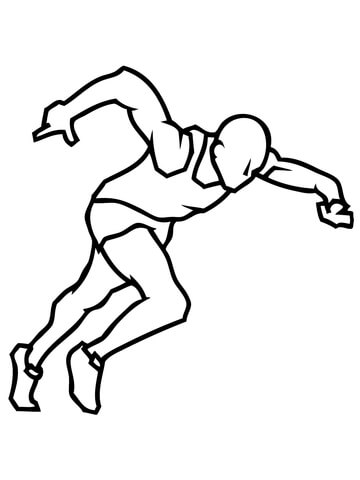 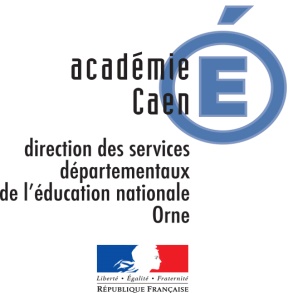 AthlétismeCycle 3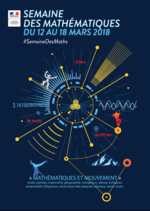 